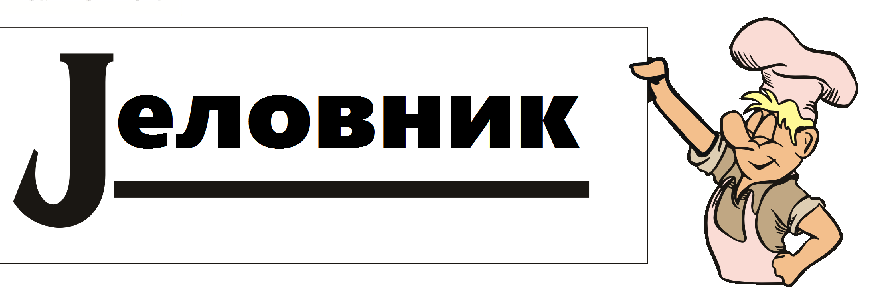 ЗА БОРАВАКДАН И ДАТУМДОРУЧАКРУЧАКУЖИНАПОНЕДЕЉАК28.11.2022.ХЛЕБ СА ПАШТЕТОМ,ЧАЈЂУВЕЧ СА ЋУФТАМАНАПОЛИТАНКЕУТОРАК29.11.2022.СЕНДВИЧ СА СИРОМ И ЧАЈСВИЊСКИ ПАПРИКАШПЛАЗМА КЕКССРЕДА30.11.2022.ХЛЕБ У ЈАЈИМА, ЧАЈГРАШАК СА ЈУНЕЋИМ МЕСОМСОКЧЕТВРТАК1.12.2022.ХЛЕБ СА ЧАЈНОМ И ЧОКОЛАДНО МЛЕКО СУПА,МАКАРОНЕ СА БЕШАМЕЛ СОСОМ И КАЧКАВАЉЕМЕУРО БЛОКПЕТАК2.12.2022.ГРИЗПИЛЕЋИ БАТАК, КРОМПИР, СПАНАЋГРИСИНЕ